0-25 Specialist Teaching and Support ServicesSocial, Communication, Interaction and Learning (SCIL) Team Social Emotional Mental Health(SEMH)Learning Support (Cognition and Learning)Communication and Interaction (Autism)Early YearsSEND Advice Hubs – Social Emotional Mental Health (SEMH) OutlineSEMH Support SEND hubs offer school staff a 30 minute appointment with an SEMH specialist on a one to one basis.DescriptionThe SEMH SEND advice hubs provide school staff with the opportunity to discuss an individual pupil’s needs with a specialist teacher in order to establish appropriate strategies and support. Advice is offered for any child with a presenting special educational need at any stage of the Bradford Matrix of Need.
Hubs will be delivered virtually via Webex or Microsoft Teams

SEMH Support Hubs are for pupils in Primary and Secondary settings.

Booking is via the Skills4bradford website and also an accompanying booking form which makes sure we can match an appropriate professional to your advice request.

All hubs run from 1pm to 4pm-
Slots available on a one to one per 30 minutes

Non-attendance will be chargeable as an admin fee

You will need to complete and return the HUB questions form, showing consent, before the date of the appointment, this can be found on the page when booking.AudiencePrimary & Secondary settingsCurrent Dates available :-13.05.2021   20.05.202123.06.202107.07.2021Booking InformationComplete and return the Hub consent form before the date of the appointment to email SCILteam@bradford.gov.ukSEND Advice Hubs Learning Support - (C&L)  OutlineLearning Support SEND hubs offer school staff a 30 minute appointment with a learning support (cognition and learning) specialist on a one to one basis.DescriptionThe Learning Support SEND advice hubs provide school staff with the opportunity to discuss an individual pupil’s needs with a specialist teacher in order to establish appropriate strategies and support. Advice is offered for any child with a presenting special educational need at any stage of the Bradford Matrix of Need.

Hubs will be delivered virtually via MicroSoft Teams or Webex.

Learning Support Hubs are for pupils in Primary and Secondary settings.

Booking is via the Skills4bradford website and also an accompanying booking form which makes sure we can match an appropriate professional to your advice request.

All hubs run from 1pm to 4pm-
Slots available on a one to one per 30 minutes

Non-attendance will be chargeable as an admin fee

You will need to complete and email the HUB questions form back to the email address on the form, before the date of the appointment, this can be found on the page when booking.AudiencePrimary & Secondary settings
Current Dates available :-   Booking InformationComplete and return the Hub consent form before the date of the appointment to email SCILteam@bradford.gov.ukSEND advice Hubs Communication and Interaction (Autism)OutlineSEND hubs offer 30 minute appointments run virtually, via webex or Microsoft Teams for school staff with a professional on a one to one.DescriptionSEND hubs offer 30 minute appointments for school staff, which are being run virtually, to meet on a one to one basis with a professional who can offer advice. Advice is offered for any child with a presenting special educational need, whether with or without a diagnosis, or EHCP.

Hubs are offered for Primary, Secondary.

Booking is via the Skills4bradford website and also an accompanying booking form which makes sure we can match an appropriate professional to your advice request.

Slots available on a one to one per 30 minutes

Non-attendance will be chargeable as an Admin fee.

You need to complete and email the HUB questions form back to the email address on the form, before the date of the appointment, this can be found on the page when booking.

AudiencePrimary & Secondary settingsDates available18.05.202108.06.202115.06.202117.06.202106.07.2021Booking InformationComplete and return the Hub consent form before the date of the appointment to email SCILteam@bradford.gov.ukSEND Advice Hubs Early Years – AIO SupportOutlineSEND support hubs for Early Years PVI Settings, offering 30 minute appointments via a telephone call with an Access and Inclusion Officer.DescriptionSEND hubs offer 30-minute telephone appointments for Early Years practitioners and SENCOs to provide advice and support regarding children within the setting presenting special educational needs, SEND processes, Early Years Inclusion Funding and Educational Health Care Assessments.

Please be aware that you will need to obtain parental consent prior to the appointment if discussing a specific child, however generic anonymous advice can be sought.

Slots are available on a one to one basis per 30 minutes

Non-attendance will be chargeable as an admin fee

You will need to complete and email the HUB questions form back to the email address on the form, before the date of the appointment, this can be found on the page when booking.

AudiencePVI Settings
Current Dates available are:25.05.202114.06.202120.07.2021Booking InformationComplete and return the Hub consent form before the date of the appointment to email SCILteam@bradford.gov.ukSEND Advice Hubs Early YearsOutlineSEND support hubs for Early Years Settings, offering 30 minute appointments via webex or Microsoft Teams with a Specialist Early Years teacher.DescriptionThe Early Years Support SEND advice hubs provide school staff with the opportunity to discuss an individual pupil’s needs with a specialist teacher in order to establish appropriate strategies and support. Advice is offered for any child with a presenting special educational need at any stage of the Bradford Matrix of Need, , SEND processes, Early Years Inclusion Funding and Educational Health Care Assessments.


Please be aware that you will need to obtain parental consent prior to the appointment.

Please note these are not for PVI settings, they have their own Hubs.

Slots are available on a one to one basis per 30 minutes

Non-attendance will be chargeable as an admin fee

You will need to complete and email back the HUB questions form, before the date of the appointment, this can be found on the page when booking.

AudienceEarly Years settingsCurrent Date available is:20.05.202101.07.2021Booking InformationComplete and return the Hub consent form before the date of the appointment to email SCILteam@bradford.gov.ukSEND ADVICE Hubs (Delivered virtually only)Please book via the website link http://www.skills4bradford.co.uk/CourseProvider is: 0-25 Specialist Teaching and Support ServicesThis will take you to the list of courses, HUBs and Bradford Nurture Group Network Meetings where you can browse the list.When you find the one you want click "join" and complete the application.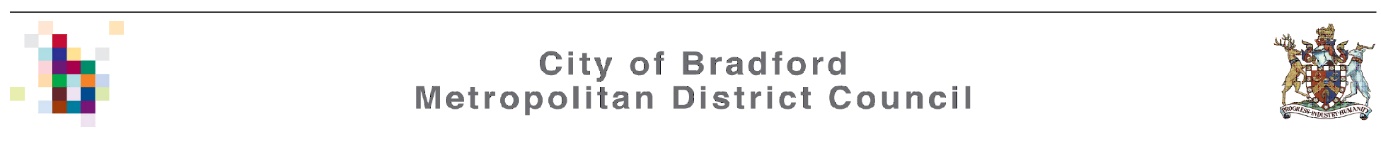 05.05.202112.05.202114.05.202118.05.202127.05.202108.06.202115.06.202117.06.202122.06.202124.06.202129.06.202101.07.202106.07.202108.07.202113.07.202115.07.2021